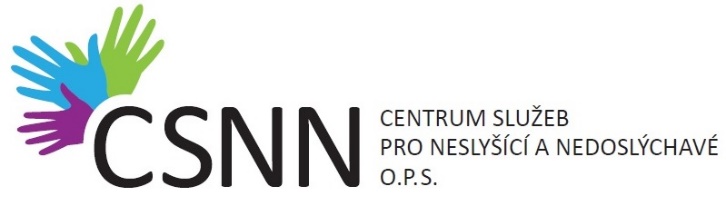 Úvod do odezíráníKontakty na lektory: 	Mgr. Zuzana Pavliňáková	         			Email: zuzana.pavlinakova@csnn.cz	 			Mgr. Lena Vaňková 				Email: vankova@detskysluch.cz Termíny kurzů:1.10. 10. 20182.17. 10. 20183.24. 10. 20184.31. 10. 20185.7. 11. 20186.14. 11. 20187.21. 11. 20188.28. 11. 20189.5. 12. 201810.12. 12. 2018